Maiden Bradley with Yarnfield Parish Council9 Beech Grove, Warminster, Wiltshire, BA12 0AB Tel: 01985 213436Chairman: Councillor Angus Neish Clerk Mrs. Sarah Jeffries MILCMMinutes of the meeting of Maiden Bradley with Yarnfield Parish Council held online on Tuesday 9th March 2021 at 7.00pm.Present: Councillors, Angus Neish, Simon Wager, Susanna Brigden, Sebastian Seymour, Alexandra Channer and Ray Kenzie. In attendance: The Parish Clerk, Mrs. Sarah Jeffries PSLCC, Bill Parks, Village Hall Secretary, and the Editor of the Parish News.  Public Question Time Public Bodies (admissions to meetings) Act 1960 sPublic Bodies (admissions to meetings) Act 1960 s 1 extended by the LG Act 1972 s 100.The Editor of the Parish News spoke to Council on issues felt regarding the Zoom Code publication, the minutes posted on the notice board, and an issue with the Ranks Highway. The Chairmans thanked the Editor for her input and informed her that a reply would be given from the Council to her, in due course. The Clerk informed the Chairman and Council that Councillor Fleur De Rhe Phillipe had sent her apologies and noted that she informed the Clerk that she would be attending the April meeting, as her last meeting as their Unitary Councillor.20/199 Acceptance of apologies for absence Schedule 12 of the Local Government Act 1972 requires a record to be kept of the members present and that this record form part of the minutes of the meeting. Members who cannot attend a meeting should tender apologies to the Parish Clerk as it is usual for the grounds upon which apologies are tendered also to be recorded. Under Section 85(1) of the Local Government Act1972, members present must decide whether the reason(s) for a member's absence are accepted.Resolved: Councillor Ian Ferguson had sent his apologies for absence due to a family commitment. Council approved the request for an extended period of approved absence for Councillor Ian Ferguson under the Local Government Act 1972 85 (1). 20/200 DispensationsResolved: noted, no written requests for dispensation had been received by the Clerk. 20/201 To receive declarations of interests Local Authorities Declarations of Interest members to declare any interest they may have in agenda items that accord with the requirements of the relevant authorities (Disclosable Pecuniary Interests) Regulations 2012 (SI 2012/1464) (NB this does not preclude any later declarations).Resolved: no interests were received. 20/202 Exclusion of the Press and Public Standing Order #1cThe Parish Council may exercise their right to exclude the public and press by resolution from a closed meeting due to the confidential nature to be discussed pursuant to section 1(2) of the Public Bodies (Admission to Meetings) Act 1960.Resolved: noted there were no items that the Press, and Public needed to be excluded for, on the Agenda.20/203 Chairman’s announcementsResolved: noted the Chairmans announcement that the bulbs planted around the Community, are looking beautiful.20/204 To receive and sign the minutes of the meeting held on 9th February 2021 (Previously circulated) LGA 1972 Sch 12 para 41(1)Resolved: that they were a true record of the meetings decisions. Proposed Councillor Simon Wager Seconded Councillor Susanna Brigden.20/205 Planning - (Please note in planning matters the Council acts as the consultee of the Principal Authority. The Principal Authority being the deciding body)Application Ref: 21/01382/LBCApplication for Listed Building ConsentProposal: - Proposed internal worksAt: 28-29Church Street, Maiden Bradley, BA12 7HWResolved: Supported. Council did wish to highlight to the Planning Team that the plan showed a drainage pipe for the soil stack going into the new bathroom, stops under a toilet and it is believed it should have a vent.Application Ref: 21/01643/FUL	Application for Full PlanningProposal: - Replace existing garage with new garage with office above.At: 95 Frome Road, Maiden Bradley, BA12 7JAResolved: Supported.Planning Decisions Resolved: noted the below decisions made by Wiltshire Council.Application Ref: 21/00755/TCA	Application for Work to Trees in a Cons AreaProposal: - T1 Yew tree situated to the front of property. Reduce the house side by approx 1 metre and reduce all other sides by up to 2.5 metres to balance the width and spread. Reduce height by up to 2 metres. Work is to contain shape and size close to the property and road.At: 41-42, Church Street, Maiden Bradley, BA12 7HWDecision: No objection Application Ref: 20/10822/FUL	Application for Full PlanningProposal: - Demolition of certain existing buildings, conversion of former office building to form 2 dwellings, and construction of 8 new dwellings, with associated highways, drainage, utilities, public open space, and green infrastructureAt: Former Sydenhams Yard, Bradley Lane, Maiden Bradley, BA12 7JRTarget date for decision: the decision had not been uploaded to the Wiltshire Council website. Existing BT Pole SSMAI-10-00, Grass Verge outside Maiden Bradley Village Hall, High Street, Maiden Bradley, Warminster, BA12 7JGDecision: Part 16 of Schedule 2 of the Town and Country Planning (General Permitted Development) (England) Order 2015 DETERMINATION AS TO WHETHER PRIOR APPROVAL IS REQUIRED FOR SITING AND APPEARANCE OF DEVELOPMENTSite: Existing BT Pole SSMAI-10-00, Grass Verge outside Maiden Bradley Village Hall, High Street, Maiden Bradley, Warminster, BA12 7JG Proposal: The installation of one tri-sector antenna, measuring 600mm in height, located within a shroud mounted to the top of the existing telegraph pole, the installation of one equipment cabinet, measuring 1230mm(W) x 500mm(D) x 1282mm(H) located at ground level, and ancillary development thereto.I refer to your application for a Telecommunications Determination for the above site and proposal dated 21 January 2021, which was registered as valid on 21/01/2021. I am writing to confirm that in accordance with Part 16 of Schedule 2 of the Town and Country Planning (General Permitted Development) (England) Order 2015, this Council does not require a formal application for the prior approval of the above development. This decision is valid for five years from the date this application was registered, and you should note that if you proceed with the development it should be carried out by that date and only in accordance with the submitted detail.20/206 Parish StewardResolved: Councillor Sebastian Seymour reported that the Parish Steward had actioned a lot of the required tarmacking work but had run out of the repair medium to complete the work list. He would continue with the work next time.It was noted that it had been highlighted to the Parish Steward that the road sign on High Street past NFU has fallen over, along with the 30mph sign in back lane that also needs to be repaired.The pavement on Church Street to the Dower Douse needs sweeping, it has lots of gravel on it, the sweeper has been requested.  A request recommended by the Parish Steward has been made to the Highways Team, that if the sweeper was travelling through Maiden Bradley village to another area, if it could sweep as it passed through, so a regular cleaning schedule occurred.  No other issues were highlighted.20/207 Traffic Calming and Speeding Traffic - Action Plan Transport & TrafficHighways and Community Action Traffic Group updateResolved: Councillor Simon Wager reported on the latest CATG meeting. The new principal Highways Engineer is called Kate Davey. An action from the meeting is that another metro count will have to be actioned in Back Lane and Kingston Lane, this will be actioned ASAP and subject to the data captured, the complete works, will be actioned The white gates project will progress when the drawings and recommended signage on top of the gates are agreed, the designs will be sent to Council to view and approve the design.Community Speed Watch.Resolved: Councillor Simon Wager reported that he has just set up a new set of dates for the Community Speed Watch Teams to work, there were 16 dates to run from the 1st of April 2021. Councillor Alexandra Channer reported that she had recently communicated directly with the Rural Police Team as a parishioner regarding the noise of the traffic at night, as heavy lorry traffic had been increased due to the A303 interchange highways work. The Rural Policing Team had reported back that they would run checks. Speeding on the Rank was discussed, it was agreed that a Consultation with the residents be actioned.  Councillor Simon Wager to action the draft consultation to be brought to the next meeting for approval before being sent out. Councillor Simon Wager informed Council that he would be happy to put forward to the CATG, a new proposal for the Rank to have a metro count and work with any volunteers in setting up another Community Speed Watch Team for the Rank, if approved through the system.20/208 Bus StopResolved: noted no issues had been highlighted on the Health & Safety Check report this month, following Councillor Simon Wagers inspection of the Bus Stop/Knapp area.20/209 Annual Parish meeting (Meeting of the Electors) Arrangements. (This is a meeting of the electors not a parish council meeting. The meeting is chaired by the Chairman of the Parish Council.Resolved: agreed not to hold the Annual Parish meeting due to the Covid-19 requirements. Council would look at preparing an annual report setting out glowing details of achievements and future ambitions of the Parish Council along with reports from the Groups and Clubs to circulate locally on notice boards, through the local press and through social media, the below groups would be approached for a report. The Clerk would make contact with the list below and bring the reports to the next meeting.Parish News Editor Parochial Church Council RepresentativeNeighbourhood Watch RepresentativeChairman Mere Link Scheme Village Hall ChairmanRural Policing TeamCommunity Garden  20/210 Recreational Area - Health & Safety & ROSPAResolved: Councillor Simon Wager reported no issues had been highlighted on the monthly Health & Safety checks actioned on the equipment. It was noted that a group of more than 6 Youths had been using the area for football when he had arrived but had left immediately. 20/211 Village Hall – Action Plan Local Economy and TourismResolved: noted Councillor Susanna Brigden’s report on the activites/actions by the Memorial Hall Committee. She reported that the Memorial Hall Committee had been successful with their application to the Fudge Trust and Community Land Fill Trust, so the refurbishment is now going ahead. Funding had also been received from the Local Restrictions Fund. The electrics in the Memorial Hall have now been brought up to date at a cost of £1,000. The Memorial Hall Committee hope to have their AGM in June but that is obviously subject to the Covid-19 situation. The Chairman thanked Councillor Susanna Brigden for her report. 20/212 Defibrillator Resolved: note that the monthly Defibrillator checks had been actioned by Councillor Simon Wager and sent to the Clerk; a copy of the email had been filed.20/213 Action Plan/Parish PlanBest Kept Village Competition Resolved: Councillor Alexandra Channers reported that she had not been able to take action on the Best Kept Village entry details to date. She is still happy to take it forward, she will come back to Council in April with a report. She would action the entry within the timescales and volunteers will be sought to tidy in their area.Village Interpretation Board Resolved: the below specification was agreed by all. It was approved that Councillor Alexandra Channer would visit the Bradley Hare to meet with the publican to discuss the final size and site of the Interpretation board.  It was agreed that Councillor Susanna Brigden would mock-up a sheet for size comparison. Councillor Alexandra Channer was asked to arrange for the publican to email the Clerk so that the approved agreement on size and sighting could be filed. Delegation was given to the Clerk to approve the final tender content so that the project was not delayed.Size: A0 or A1 – to be confirmed Tuesday at 1pm with publican.Village area – Church St, High St, Back Lane, Kingston Lane, The Rank, Frome RoadIllustrationsLandmark buildings x 7 - Village Hall, Church, gates to Bradley House (or the House), community garden, pub (Bradley Hare), recreation area and Back Lane. Local wild-flowers and birds x 7 – orchids, wild thyme, cow parsley, and swifts, rooks, kestrel, and hareMapped area:Natural landmarks x 5 – Brimsdown Hill, Long Knoll and Little Knoll, Mapperton Hill, Bradley Wood. Symbols marking starting points of footpaths x 6 - Church Farm, The Rank, Back Lane/High Street, Brimsdown (Kingston Lane and Warminster road path), Long Knoll.Symbol to mark the national cycle route x 1 – along High Street and Bradley LaneStanding Orders were stood down to allow Bill Parks to speak on the up-and-coming Wiltshire Council Town & Parish Elections, the website and the time scales. He mentioned that the Unitary Elections also, alongside considering a letter of thanks to Councillor Fleur De Rhe Philipe who is retiring.  The Chairman thanked him for his input. 20/214 Elections May 2021 National Association of Local Councils - Why Representation in Local Councils MattersResolved: noted the Clerks report on the webinars she had attended, and the list of actions recommended the Council take to promote coming on the Council to the Community. Council noted that the Clerk had forwarded the email from Wiltshire Council with details on how to attend a webinar for the elections, to Councillors and had posted the You Tube link on the Facebook pages regarding the process to put in nominations for parishioners who may interested in becoming a Councillor. Council declined to take the recommended actions the Clerk had put forward to promote to parishioners “becoming a Councillor”, it was felt that word of mouth would be a more positive approach. Council did approve the Clerk using the templates the elections campaign materials from Wiltshire Council and the National Association of Local Councils to the Community as and when they were sent through.20/215 VAT ReclaimResolved: noted that the Clerk had actioned a VAT reclaim for £442.28 for the period 01.10.20 to 28.02.21 and that the SLCC Finance Specialist had clarified that the Zoom EU Vat cannot now be reclaimed, Council noted that these had not been reclaimed for within this period.20/216 Asset Register ReviewResolved: checked and approved the Asset Register for 2020/2021. 20/217 Information Commissioners FeeResolved: approved the payment by direct debit below: Organisation name: MAIDEN BRADLEY WITH YARNFIELD PARISH COUNCIL Reference: Z6504042GDPR/Data Protection Act 2018Data protection renewal fee is due - we will collect your direct debit payment on or before 10/04/2021 Organisations that process personal data are subject to the General Data Protection Regulation (GDPR) and the Data Protection Act 2018. Under the Data Protection (Charges and Information) Regulations 2018 (the Regulations) they must also pay an annual data protection fee unless they are exempt. 

Your payment and registration as a data controller under the Regulations will expire on 10/04/2021. You must now either:  take the tier assessment to confirm the fee you need to pay (see ico.org.uk/fee-self-assessment), orcancel your registration if your circumstances have changed, telling us why you no longer need to be registered. Amount requiredUnder the Regulations, you must pay an annual fee of £40, £60 or £2900 depending on the size or turnover of your organisation. VAT is nil in all cases.

Based on your last assessment you are now required to pay £40.00. However, you should use our tier assessment tool (see ico.org.uk/fee-self-assessment) to confirm how much you need to pay and contact us immediately if your current assessment is wrong.  

As you have a direct debit in place, we will renew your registration automatically. You will receive an annual £5 reduction each time you pay by direct debit. We intend to collect your data protection fee on or around 10/04/2021. 

Further informationYou must let us know if any of the details we hold about you change.

If you are required to have a Data Protection Officer (DPO) under the GDPR or you choose to appoint one, you should also tell us about this. For more information, please see ico.org.uk/DPOs. 

If you need any more information about the fee, please see ico.org.uk/fee-guide.                                                                                20/218 Budget ReviewResolved: noted a verbal report from the Clerk on the budget to date.20/219 Councillors Internal CheckResolved: noted Councillor Sebastian Seymour report on his Internal check of the Parish Councils Accounts. The Accounts were 100% correct, and all invoices and payments were accounted for.20/220 Year End/Internal Auditors VisitResolved: noted that the Clerk will action the yearend next month. Council also noted that the Internal Auditor has booked to visit the Clerk to action the Internal Audit on the 20th of April 2021. The Clerk will therefore bring the Year End Audit (AGAR) to Council on the 11th of May 2021.20/221 Approval and signing of Parish Accounts for the month of February 2021 Internal Audit Accounts & Audit Regulations 2003 reg 2Resolved: approved the accounts for February 2021. The Unity Trust Bank balance as of the 28th of February 2021 was noted as £20,080.40.20/222 Payments LGA 1972 s150 (5)Resolved: reviewed and approved the items of expenditure listed below: PaymentsWages March 2021 LGA 1972 s111£443.45Heat Light phone etc. March 2021 LGA 1972 s111£16.00Postage Reimbursement LGA 1972 s111 £3.33K. M. Dike Nurseries March 2021 Open Spaces Act 1906 ss 9 and 10 £292.961 & 1 Website 01.03.20- 01.04.21 LGA 1972 s111£18.00Zoom Monthly Subscription Reimbursement LGA 1972 s111	£14.39Wiltshire Association of Local Councils How to Find New Councillors Webinar LGA 1972 s111 £36.00(Shared with Horningsham Parish Council shared cost £18.00)  RetrospectivelyNALC Why Representation in Councils Matters Webinar LGA 1972 s111 £38.93(Shared cost Horningsham £16.22)Receipts: To note receipt of income	Horningsham Parish Council IT usage LGA 1972 s111 £8.00Horningsham Parish Council NALC Elections Training LGA 1972 s111 £16.22Horningsham Parish Council SLCC Practioners Conference shared LGA 1972 s111 £37.50Account Balance £20,080.40.Payments above £824.13Receipts £851.85Total Balance Online PaymentsResolved: Councillor Simon Wager and Councilor Ray Kenzie would action the online payments for this month. 20/223 Clerk’s ReportSLCC Practioners Conference Resolved: noted that the Clerk had found the SLCC Practioners 3-day Conference useful, it had been highly informative and some good practical sessions with useful links. Wiltshire Association of Local Councils Best Practice Webinar Management for Councils TrainingResolved: noted that the Clerk had booked to attend the Best Practice Webinar Management for Councils at 11.00am on the 25th of March 2021. This was a free to attend session.Society of Local Council Clerks One-Day Essential Training for Clerks South WestResolved: approved the Clerks attendance at the SLCC Regional Conference on Wednesday 24th March, 10am - 4pm. SLCC members can attend for only £45 + VAT (non-members £90 + VAT). This cost will be shared with Horningsham Parish Council and so has a total cost of £22.50. The subjects being covered are:How to Host Virtual Council Meetings More Effectively CloudyIT and Decisions, your VRTS Sponsor, demonstrate how Microsoft 365 & Teams can seamlessly bring together council’s working practices.Reminders on VAT for Local Councils Crispin Taylor, SLCC National Finance & VAT Advisor, answers the most popular VAT queries including ‘non-business activities’, assistance to community organisations, refurbishment projects etc.Making the Most of Your Powers! Annie Child PSLCC, Clerk to Salisbury City Council, provides a case study looking at environmental enforcement and combatting anti-social behaviour to make city centres safer & cleaner.Preparing for New Councillors Vanessa Ricketts FSLCC, Clerk to Wareham Town Council, will discuss legal requirements for newly elected councillors & holding pre-election eventsGovernment’s Reforms of the Planning System Andrew Towlerton, SLCC National Planning Advisor, will explain the key aspects of the reforms that will have implications for the sector and how they are likely to work in practice.Bullying: An accepted part of being a Clerk? Claire Rolston, Solicitor/Director, CLR Law, identifies bullying and harassment and discusses how best to manage it.Clerks HolidayResolved: approved the Clerks request to take 2 days the 26th of April 2021 and the 27th of April 2021. 20/224 Correspondence receivedForce MarchResolved: noted the correspondence received below:It is with a heavy heart that we have taken the decision to cancel The Forces March 2021 and will instead focus efforts on next year’s event instead. The ongoing uncertainty surrounding the pandemic means that we just could not take the risk of continuing with plans given the potential impact on the towns and villages we go through.Please thank the council for their continued and very valued support. We are missing the event terribly but must and always do, put safety first. Best wishes Danny Greeno Chief Executive Officer the Veterans Charity20/225 Meetings and Courses for Councillors to consider attendingResolved: noted that at the time of producing this Agenda there were no meetings to consider.Booklets, Brochures, and leaflets on the below list were received. Resolved: noted that no hard copies have been received at the time of producing this Agenda.A list of Emails received and sent to Councillors during SeptemberResolved: noted the list of emails below:Farm and Horse Monthly Newsletter 02/02/2021 14:22:48 [363547]Neighbourhood Alert Our News NewsletterNewsletter for Local Authority Partners Issue 13RSN Rural Funding Digest - February 2021 Edition Healthwatch Wiltshire February 2021 ebulletinNALC Online EventsFrome Town Clerk's UpdateNotification of a meeting of the Town Matters Committee 10 February 2021Latest news and advice for residents on COVID-19 and moreConsultee letter for Planning Application Application: 21/00700/PNTELLatest news and advice for residents on COVID-19 and moreWALC February newsNALC Chief Executive's BulletinSLCC Press ReleaseNeighbourhood Alert 1st To 7th January 2021 08/02/2021 11:38:30 [364811]The Rural Bulletin - 9 February 2021Latest news and events from Warminster Our Community Matters for 02/05/2021Update from Age UK Wiltshire Information & Advice serviceLatest news and advice on COVID-19 and moreNALC Online EventsWelcome to Wessex Community Action's Newsletter - 10th February 2021Information for Wiltshire Parish Councils - Dorset & Wilts Fire and Rescue Authority, Wiltshire Local Performance & Scrutiny CommitteeNotification of Frome Town Council's Planning Committee MeetingFriends and Family Urged to Report Domestic Abuse Concerns 11/02/2021 15:14:50 [365622]Protecting our Flood Warning Service offering during the Coronavirus pandemicLatest news and advice for residents on COVID-19 and moreDo Not Let Your Heart Rule Your Head and Beware of Romance Fraud in Lockdown 11/02/2021 16:10:45 [365650]NALC Chief Executive's BulletinLatest news and events from Warminster Our Community Matters for 02/12/2021CPRE Sign the petition for a reliable bus service for every communityCranborne Chase AONB New online talks programme launchedBitcoin-Related Scam Emails 12/02/2021 19:29:53 [365846]Neighbourhood Alert 8 - 14 February 2021 Warminster 15/02/2021 11:03:23 [366207]FW: COVID Regulations - Translated Guidance / Easy ReadThe Rural Bulletin - 16 February 2021Neighbourhood Alert - Have Your Say 16/02/2021 16:38:14 [366559]NALC Online EventsBriefing Note 21-03 - Update on targeted COVID-19 community testing for asymptomatic peopleNotification of a meeting of the Council Matters Committee 24 February 2021Consultee letter for Planning Application, Application: 21/01382/LBCRead the latest insights from Came & Company Local Council Insurance3 weeks to go 3 weeks to go until applications open!Community First Headlines - February 2021 Edition NALC Chief Executive's BulletinLatest news and advice for Town and Parish Councils on COVID-19 and moreCivic update - 19th February 2021Latest news and events from Warminster Our Community Matters for 02/19/2021People with Autism Spectrum Conditions and their relatives and carers asked for their views on servicesNeighbourhood Alert 15th To 21 February 2021 - Warminster 22/02/2021 13:01:26 [367564]COVID-19 - The latest news from the Swindon and Wiltshire Growth HubWiltshire Council Prospective candidates and agent’s webinarDorset and Wiltshire Fire and Rescue Authority Consultation of Draft Community Safety Plan 2021 24 23/02/2021 17:25:32 [367880]Latest news and advice for residents on COVID-19NALC Coronavirus UpdateRural Services Network the Rural Bulletin - 23 February 2021Latest news and events from Warminster Our Community Matters for 02/26/2021Wiltshire Council Latest news and advice for residents on COVID-19 and moreNALC Chief Executive's BulletinRevitalising Rural: Realising the VisionWiltshire COVID-19 Public update - Live!Neighbourhood Alert 22 To 28 February 2021 01/03/2021 11:53:18 [368890]Latest news and advice for Town and Parish Councils on COVID-19 and moreWALC News -March 2021 Election Information and links to access documentation The Rural Bulletin - 2 March 2021Census 2021 & Wiltshire Library Support service for the CensusNALC Online EventsWiltshire NHS Diabetes Prevention ProgrammeFarm and Horse Watch Monthly Newsletter 02/03/2021 10:27:02 [369077]Healthwatch Wiltshire survey - request for help to publiciseWALC Elections FAQs.20/226 Parish Clerks Delegated Powers LGA 1972 s101Resolved: noted the below had been actioned, using delegated powers, since the last meeting of the Council. Application Ref: 21/00700/PNTELApplication: for PN TelecommunicationsProposal: The installation of one Tri-sector antenna, measuring 600mm in height, located within a shroud mounted to the top of the existing telegraph pole, the installation of one equipment cabinet, measuring 1230mm(W) x 500mm (D) x 1282mm (H) located at ground level, and ancillary development thereto. A: existing BT Pole SSMAI-10-00, Grass Verge outside Maiden Bradley Village Hall, High Street Maiden Bradley, Warminster BA12 7JG.Decision: Supported.20/227 Notice of items to be taken into consideration at the next meeting in April 2021. Resolved:  Elections, Prepare New Councillor Packs, Book New Councillor Training Session, Internal Audit, Year End Accounts, Nominations for Chair and Vice Chair for the May meeting.If Councillors wish motions to be included on the next Agenda, they need to be sent to the Clerk before the 1st of April 2021 as per Standing Orders). See below:Standing Orders 9. Motions for a meeting that require written notice to be given to the Proper Officer A A motion shall relate to the responsibilities of the meeting for which it is tabled and, in any event, shall relate to the performance of the Council’s statutory functions, powers and obligations or an issue which specifically affects the Council’s area or its residents. B No motion may be moved at a meeting unless it is on the agenda and the mover has given written notice of its wording to the Proper Officer at least (6) clear days before the meeting. Clear days do not include the day of the notice or the day of the meeting.C The Proper Officer may, before including a motion on the agenda received in accordance with standing order 9(b), correct obvious grammatical or typographical errors in the wording of the motion. D If the Proper Officer considers the wording of a motion received in accordance with standing order 9(b) is not clear in meaning, the motion shall be rejected until the mover of the motion resubmits it, so that it can be understood, in writing, to the Proper Officer at least (4) clear days before the meeting. E If the wording or subject of a proposed motion is considered improper, the Proper Officer shall consult with the chairman of the forthcoming meeting or, as the case may be, the councillors who have convened the meeting, to consider whether the motion shall be included in the agenda or rejected. F The decision of the Proper Officer as to whether or not to include the motion on the agenda shall be final.20/228 Items for Parish Newsletter & Notice BoardsResolved: draft of the minutes on the noticeboard and an article in the Parish News magazine informing parishioners that there would be a Consultation of the Rank Parishioners. An article on the process to find the Zoom Link, with the dates it will be posted on the Parish Council Website. 20/229 Date of the next meetingResolved: that Tuesday 13th April 2021 at 7.00pm is the date and time of the next meeting. All are welcome to attend. Meeting ended at 8.12 pm Signed……………………………………….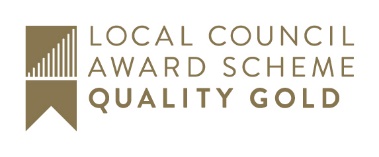 